Hit og dit 
Ressurser til printDen levende robot Piler – kopier opp til nødvendig antall. 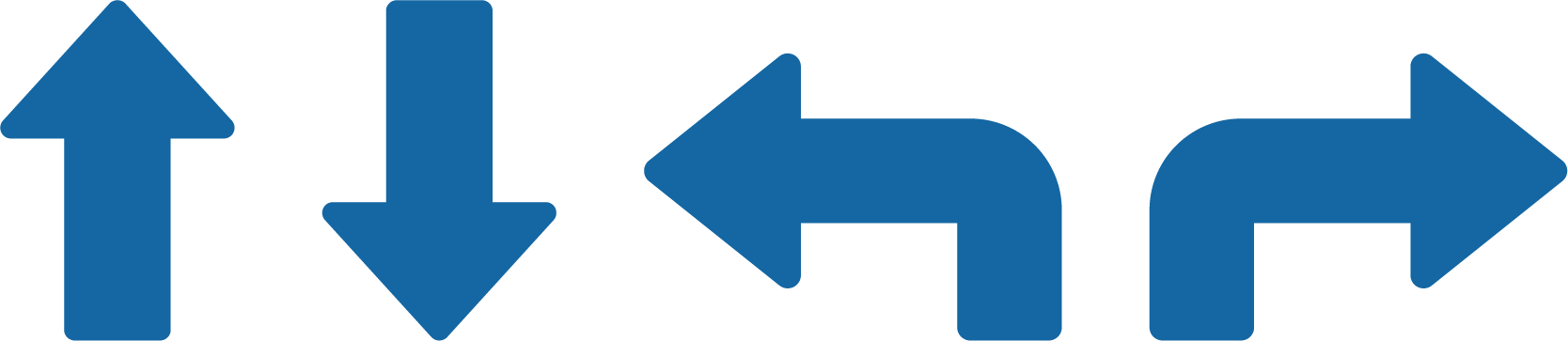 Figurstafettbingo Spillprett 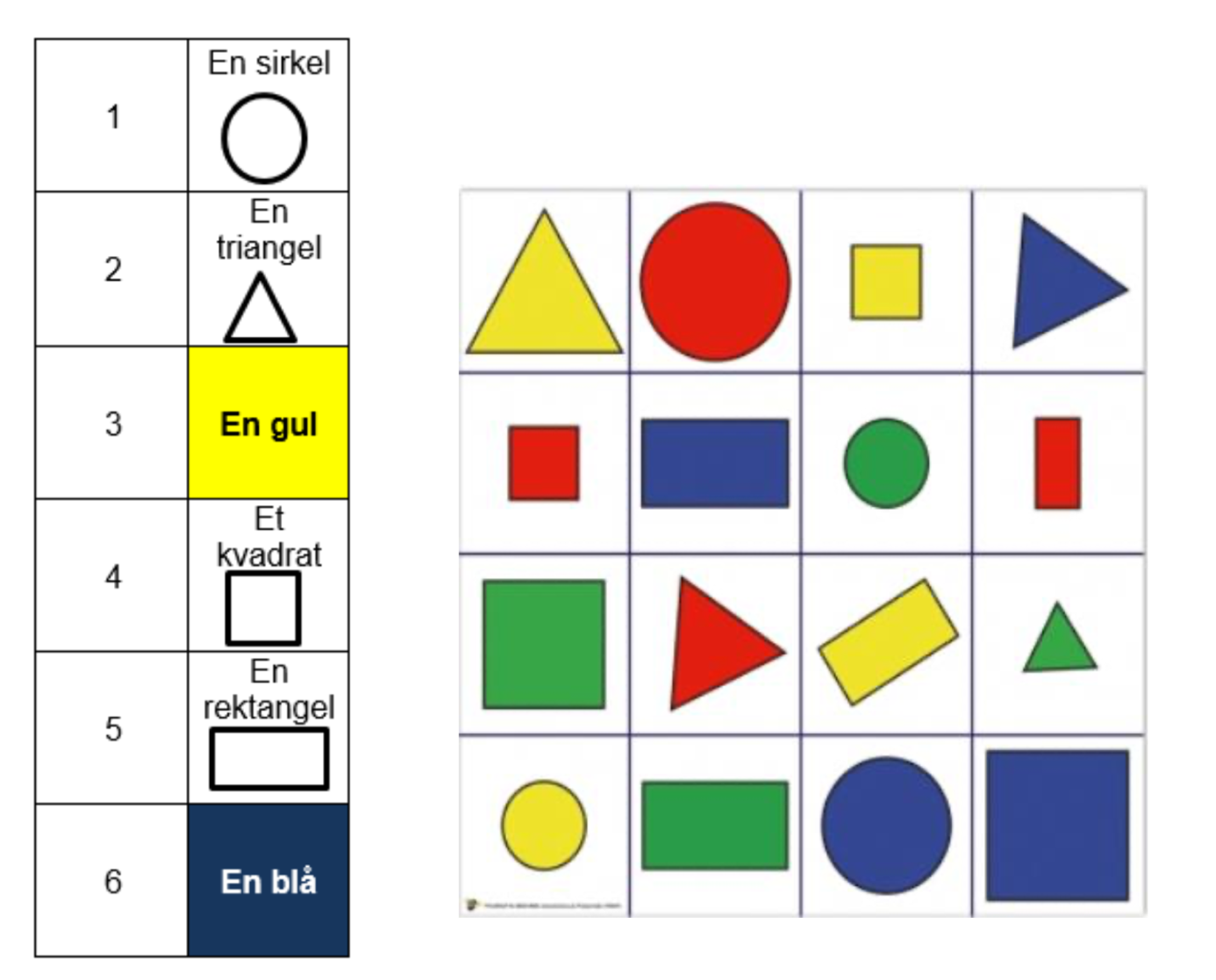 